DANGIOrenoviertes 3-Zimmer-Rustico mit Garten und schönem Ausblick………………………………………………………………………………………………….……………….rustico rinnovato di 3 localicon giardino e bella vista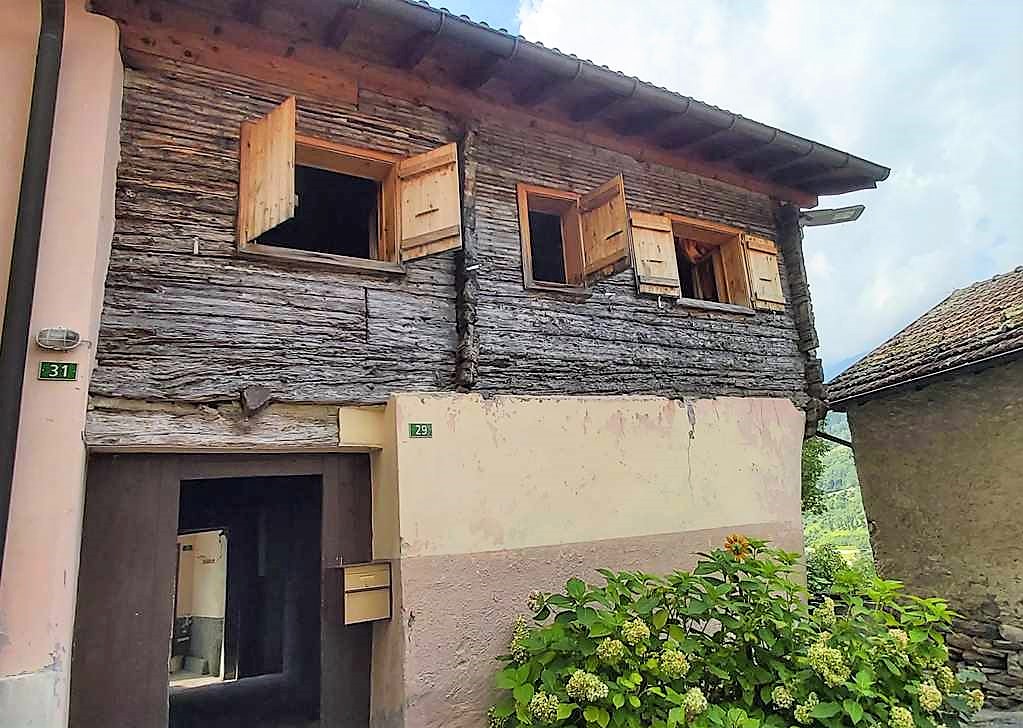                                          4180/3525   Fr. 320‘000.--  Standort | Umgebung6717 Dangio Sotto, Nucleo 29Region: BleniotalLage:	ruhig und sonnig Aussicht:	schöner BergblickSchulen: OlivoneEinkauf: 800möffentlicher Verkehr: 20mDistanz Autobahn: 19kmDistanz nächste Stadt: 5 km	  BeschreibungDieses 3 ½ Zimmer-Ferienhaus liegt an ruhiger und sonniger Lage im Zentrum von Dangio. Das Haus wurde 2011 komplett renoviert und befindet sich in einem guten Zustand.Das Haus wirkt hell und wohnlich und bietet mit den schönen Holzdecken und Verzierungen ein rustikales, charmantes Wohnambiente.  Der Eingang im Erdgeschoss führt zum Wohn-/Essbereich mit Schwedenofen und Holzküche. Via  Innentreppe gelangt man in den ersten Stock, wo sich zwei Schlafzimmer, das Badezimmer und ein Ruhebereich mit Zwischengeschoss und Blick ins Erdgeschoss befinden. Dieser Bereich ist leicht erweiterbar.Ausserhalb des Hauses gelangt man auf das separate Gartengrundstück.  Vom Garten und vom Haus aus genießen Sie einen schönen Blick auf die umliegenden Berge und das Tal. Neben dem Haus ist genügend Platz um 2 Autos zu parken.Hier finden Sie die Ruhe und Erholung in einem romantischen Tal. Sie können zu Fuß oder mit dem Fahrrad schöne Ausflüge unternehmen. Im Winter können Sie auf den Pisten von Nara und Campo Blenio Ski fahren, die Sie in 15 Minuten mit dem Auto erreichen. In gleicher Distanz liegt das Langlaufzentrum von Campra. Im nahen Acquarossa entsteht eine Warmwasserterme.Das Haus ist mit dem Auto oder den öffentlichen Verkehrsmitteln gut erreichbar, die Fahrt zur Autobahn A2 in Biasca dauert 20 Minuten. Die Zentren Lugano und Locarno mit ihren Seen sind 50 Autominuten entfernt. Einkaufsmöglichkeit in einem Geschäft im Ort oder in den Läden von Torre, Aquila und Olivone.  Highlightsruhige und sonnige Lageschöne Aussicht auf die Berge und das TalGartencharmantes und rustikales Ambienteausgezeichnete Autobahn-/ÖPNV-AnbindungNähe zu Ski- und LanglaufgebietNeue Terme in Acquarossa im Bau Ubiciazione6717 Dangio Sotto, Nucleo 29Regione: Val di BlenioPosizione: tranquilla e soleggiata Vista: vista montagnaScuole: ad OlivonePossibilità d’acquisti: 800mMezzi pubblici: 20mDistanza autostrada: 19kmDistanza città successiva: 5 km  DescrizioneQuesto rustico di 3 ½ locali si trova in una posizione tranquilla e soleggiata nel nucleo di Dangio. La casa è stata completamente riattata nel 2011 e si trova in buono stato, pronta per essere abitata. La costruzione a piano terra è in muratura mentre al primo piano è in legno con il tetto a due falde in stile tradizionale. Il rustico è molto luminoso ed accogliente con le sue rifiniture in legno e travi a vista.L’ingresso al piano terra conduce al soggiorno con la cucina attrezzata. La scala interna porta al primo piano dove ci sono una camera da letto, una cameretta, bagno/doccia/WC e un’area relax con soppalco e vista sul piano terra. Quest’area è facilmente ampliabile. All’esterno della casa vi è un giardino ed un ripostiglio. Dal giardino e dalla casa si gode di una vista bellissima sulle montagne circostanti e la valle. Accanto alla casa c’è abbastanza spazio per parcheggiare 2 auto. Qui si trova ancora la tranquillità di una romantica valle. Si possono intraprendere delle belle escursioni a piedi o con la bicicletta. In inverno si possono praticare lo sci sulle piste di Nara e Campo Blenio dove si arriva in 15 minuti di macchina. Anche il centro di sci di fondo è vicino.Ad Acquarossa fanno la nuova terme con acqua calda.La casa é facilmente raggiungibile in macchina o con mezzi pubblici, Il tragitto per l’autostrada A2 a Biasca dura 20 minuti. Lugano e Locarno con i laghi sono a 50 minuti raggiungibile. Possibilità di acquisti in un negozio del paese oppure nei negozi di Torre, Aquila ed Olivone.  Highlightsposizione tranquilla e soleggiatabella vista sulle montagne e la vallegiardino posteggi auto vicino a casaottimo collegamento autostradale/mezzi pubblicicentri sci di Nara, Campo Blenio e Campra vicinonuova terme ad Acquarossa                Eingang, Wohn-/Essraum mit Küche              entrata, cucina, pranzo/soggiorno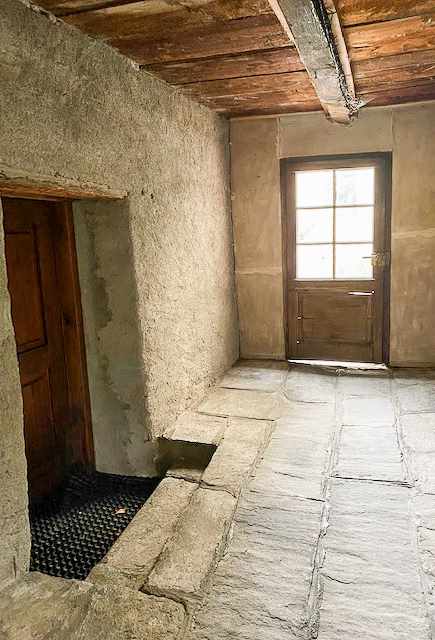 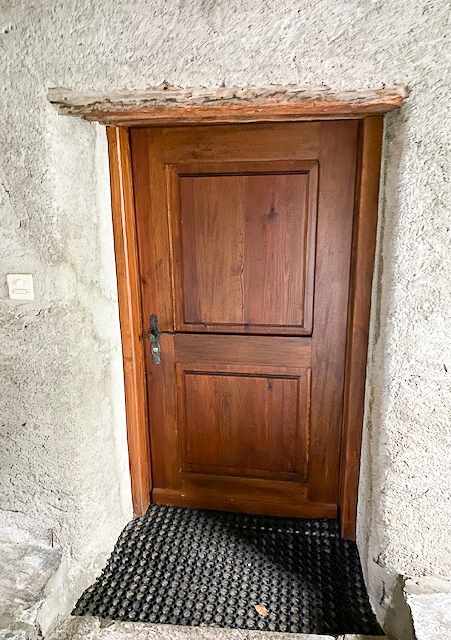 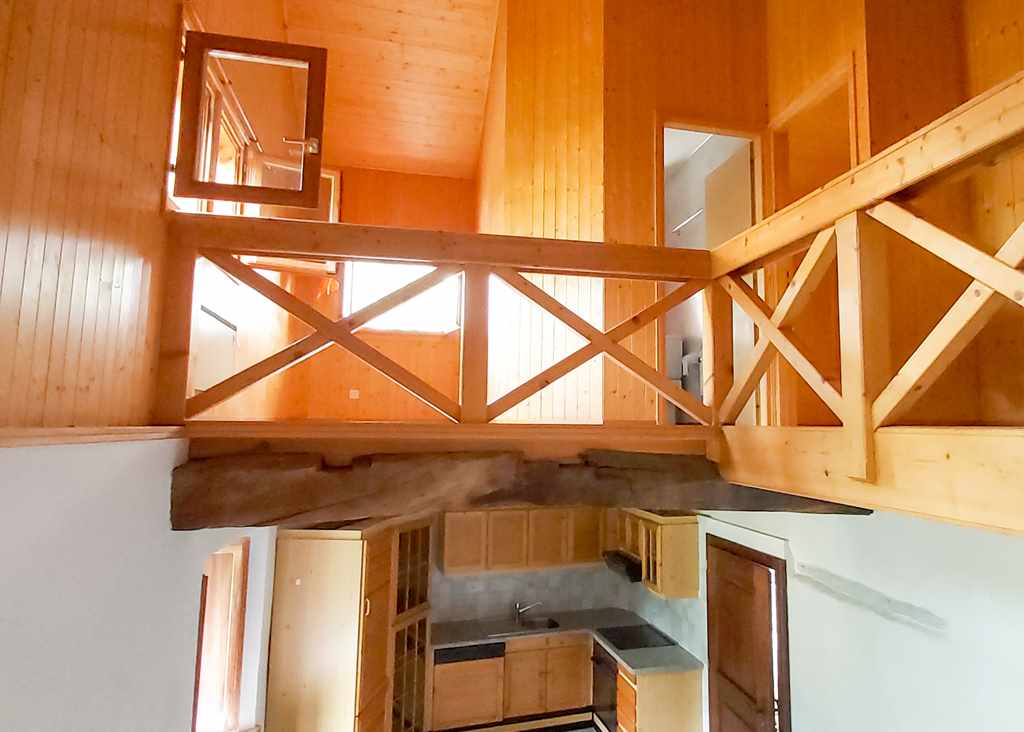 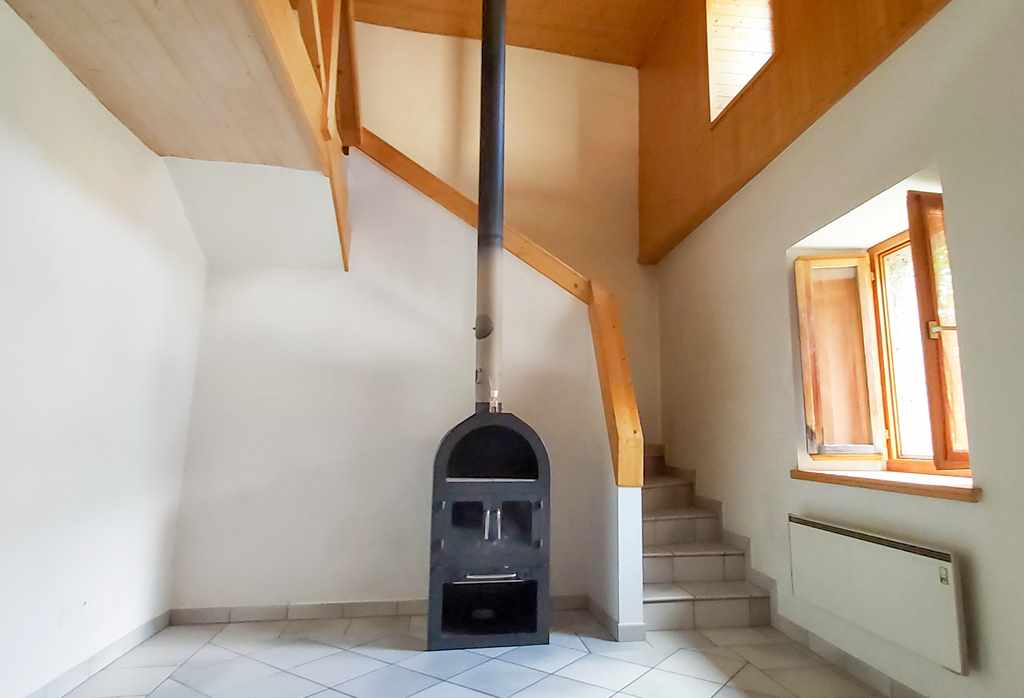 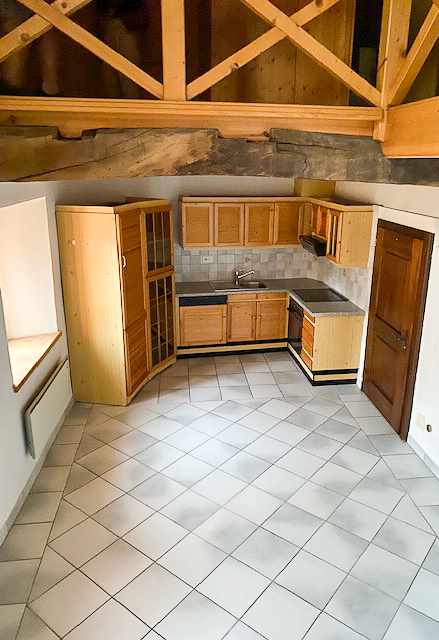 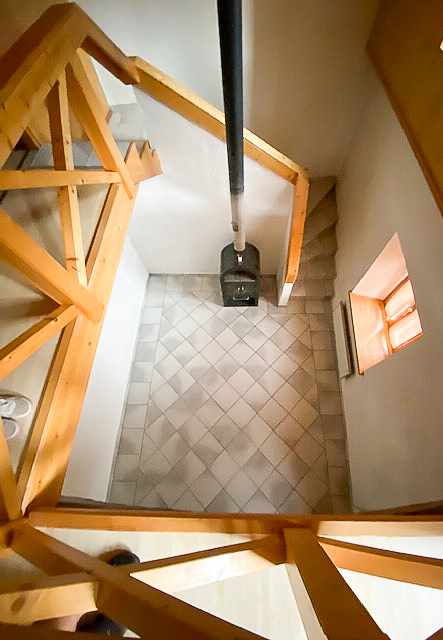                                    Bad und 2 Schlafzimmer           bagno e 2 camere da letto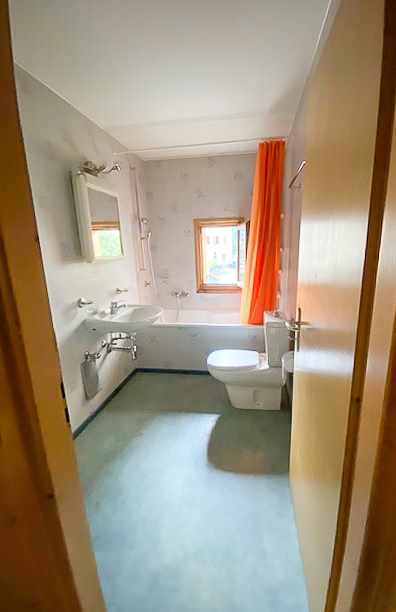 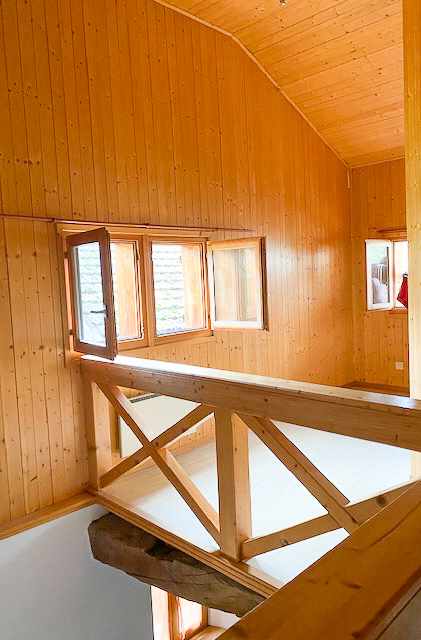 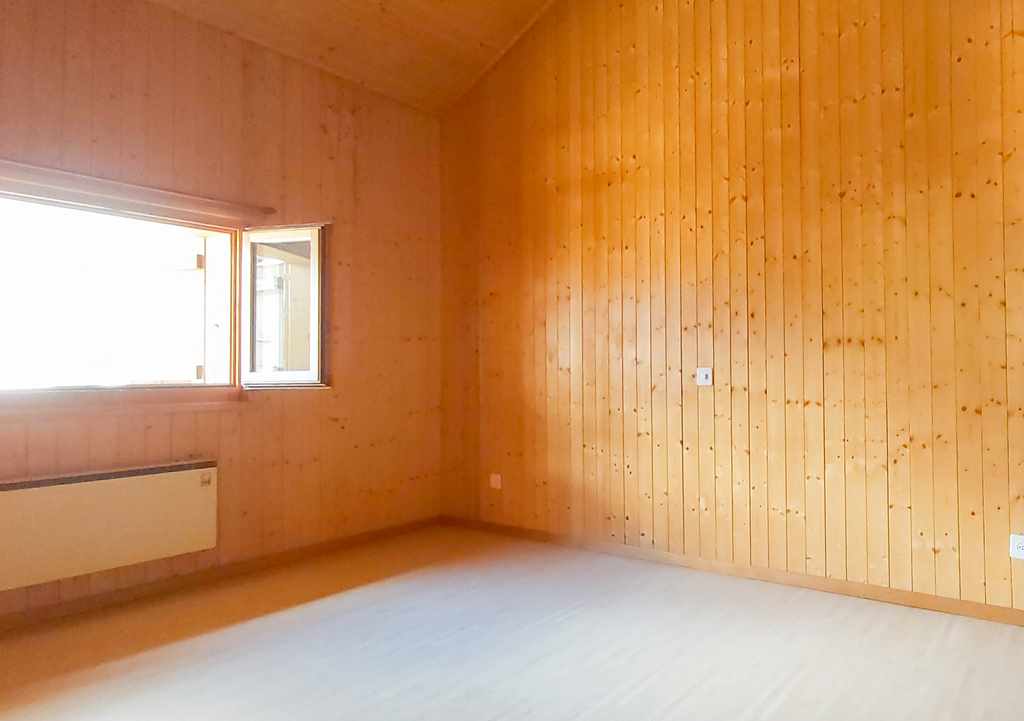 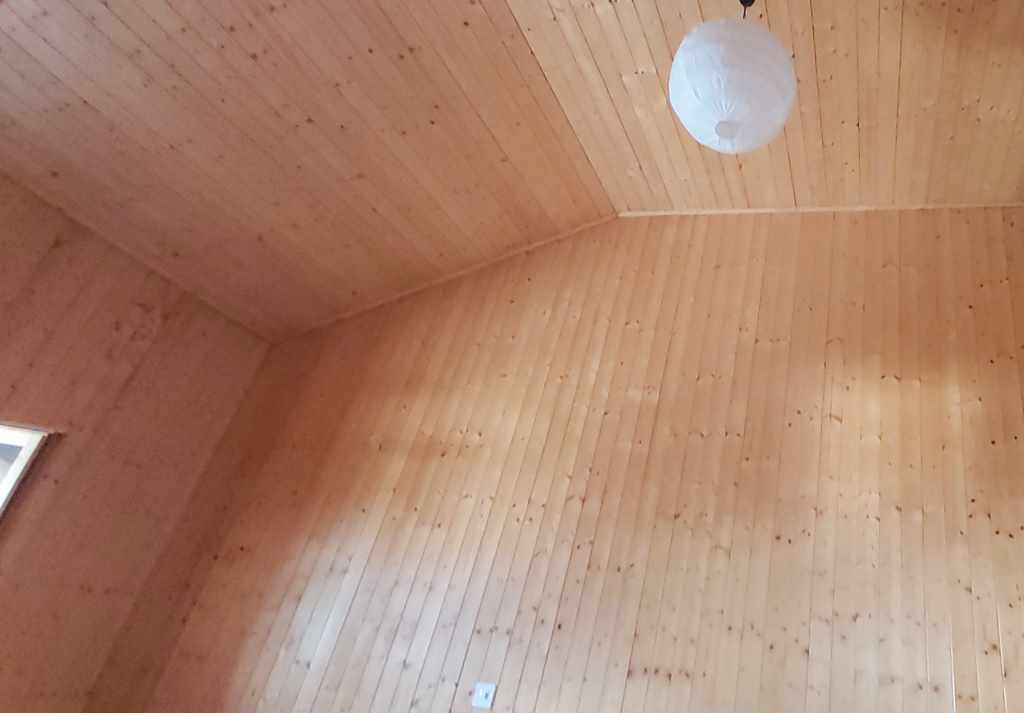 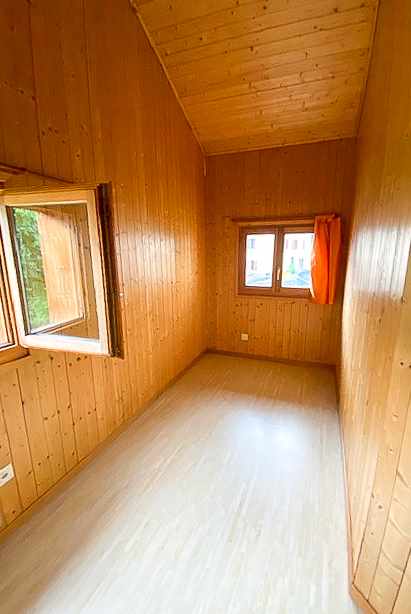 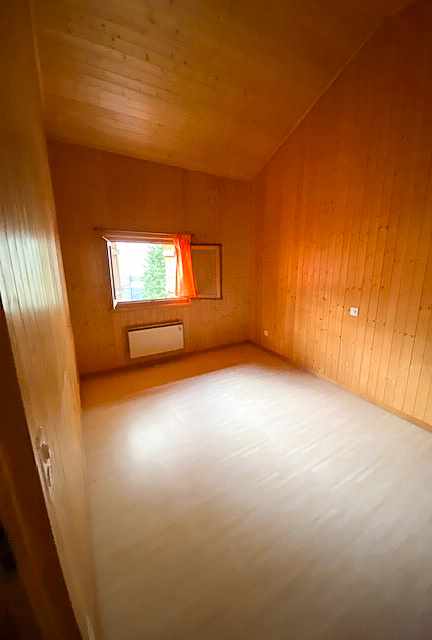                                                   Kellergeschoss          piano cantina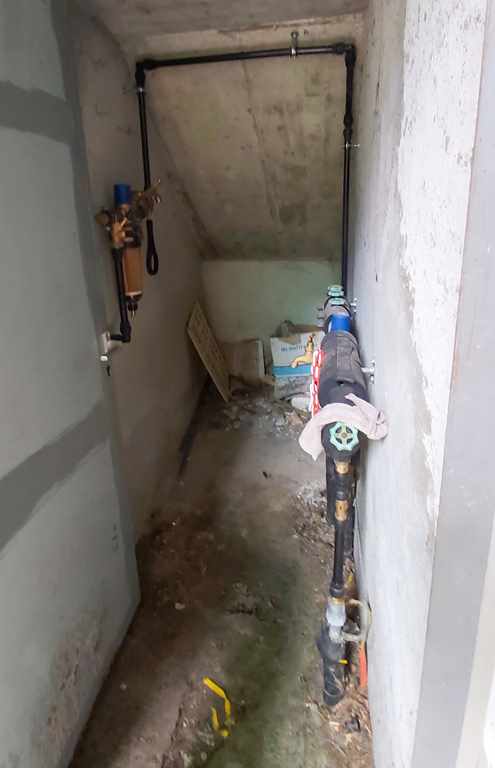 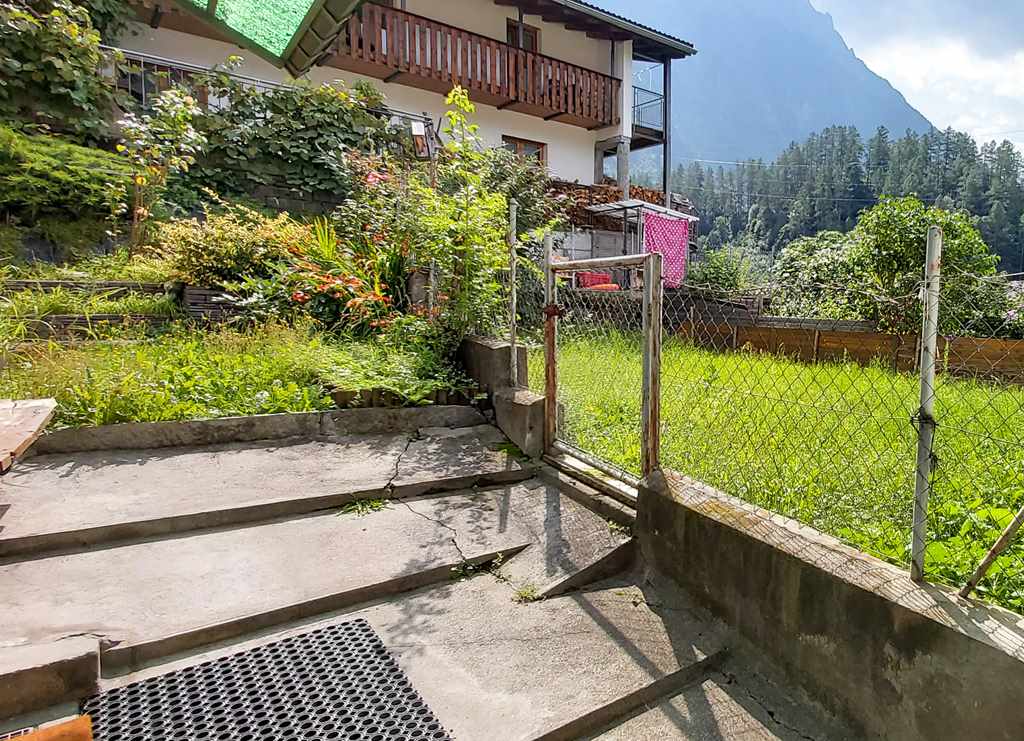 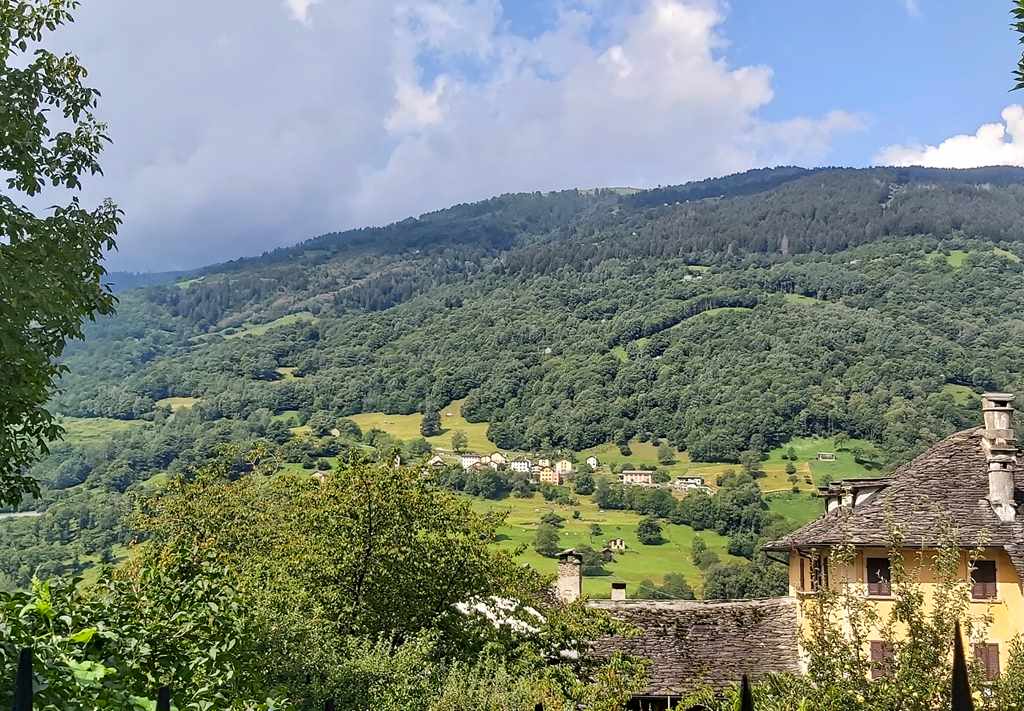 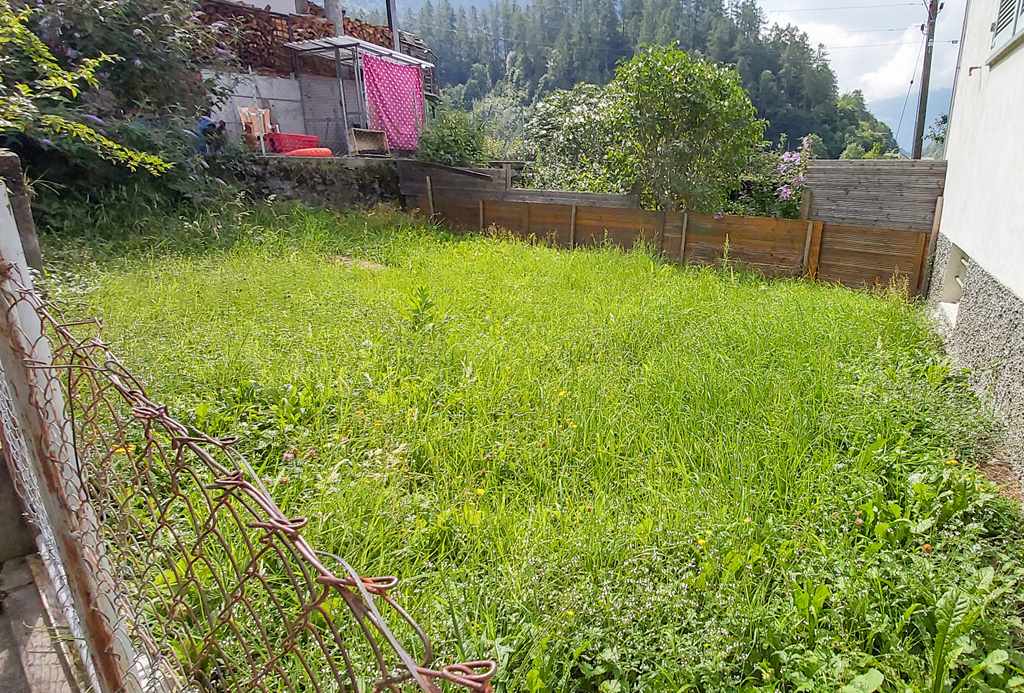 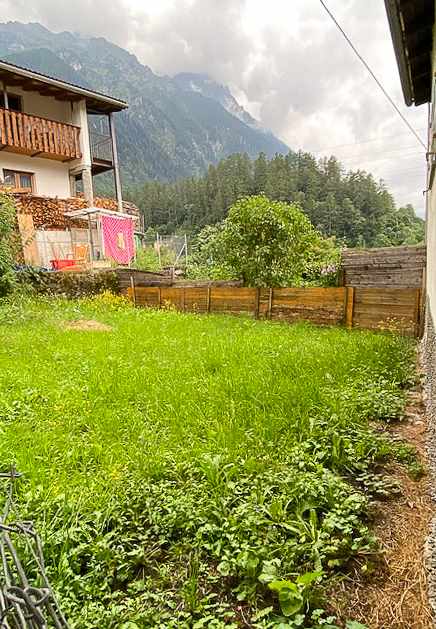 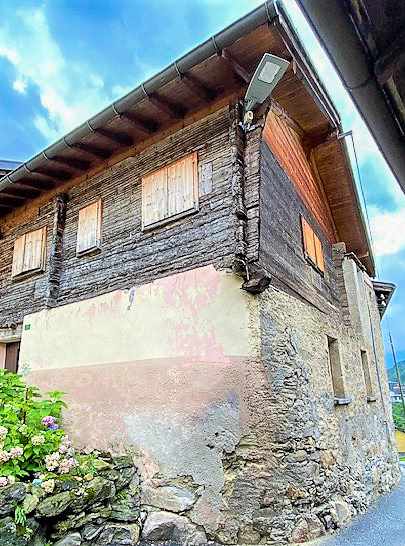                            Aussichten und Hausumgebung           vista e dintorni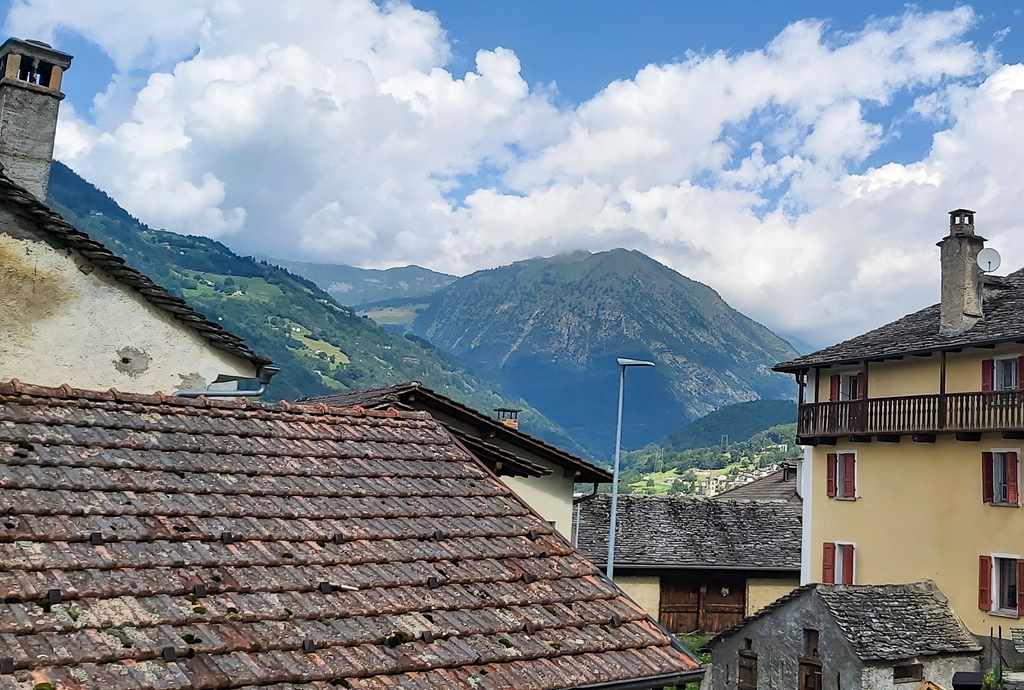 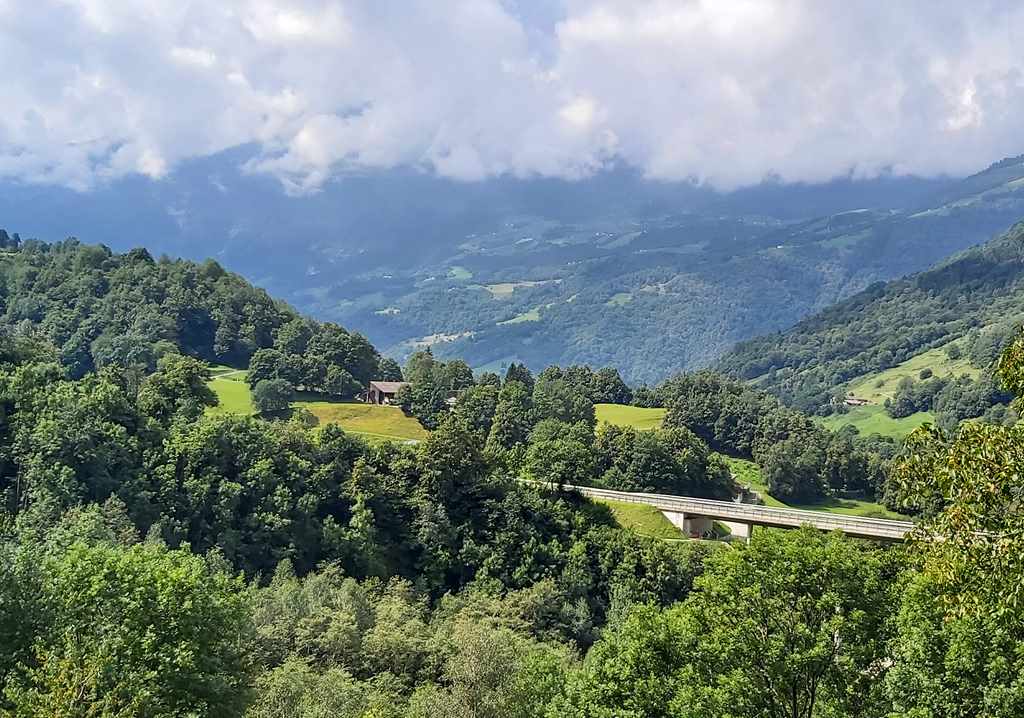 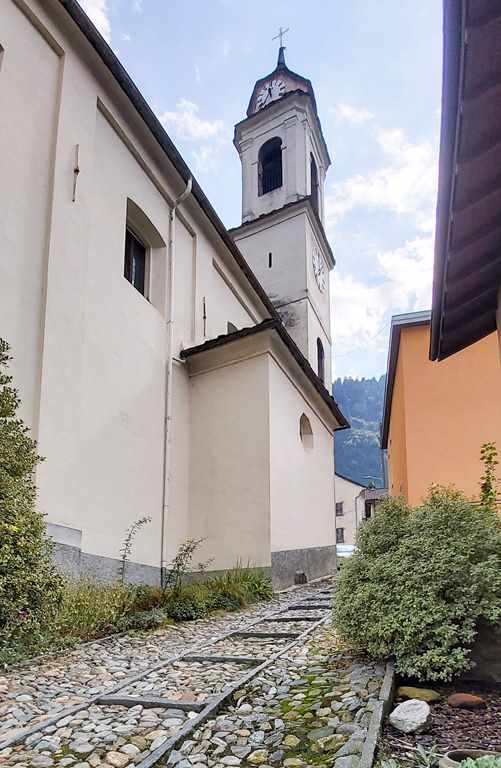 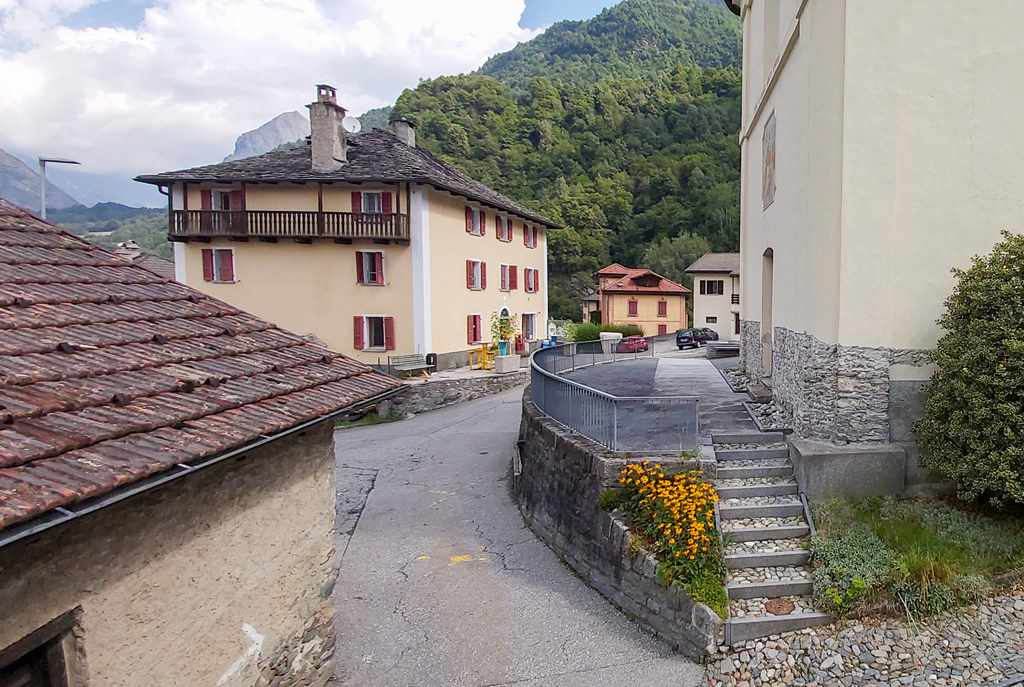 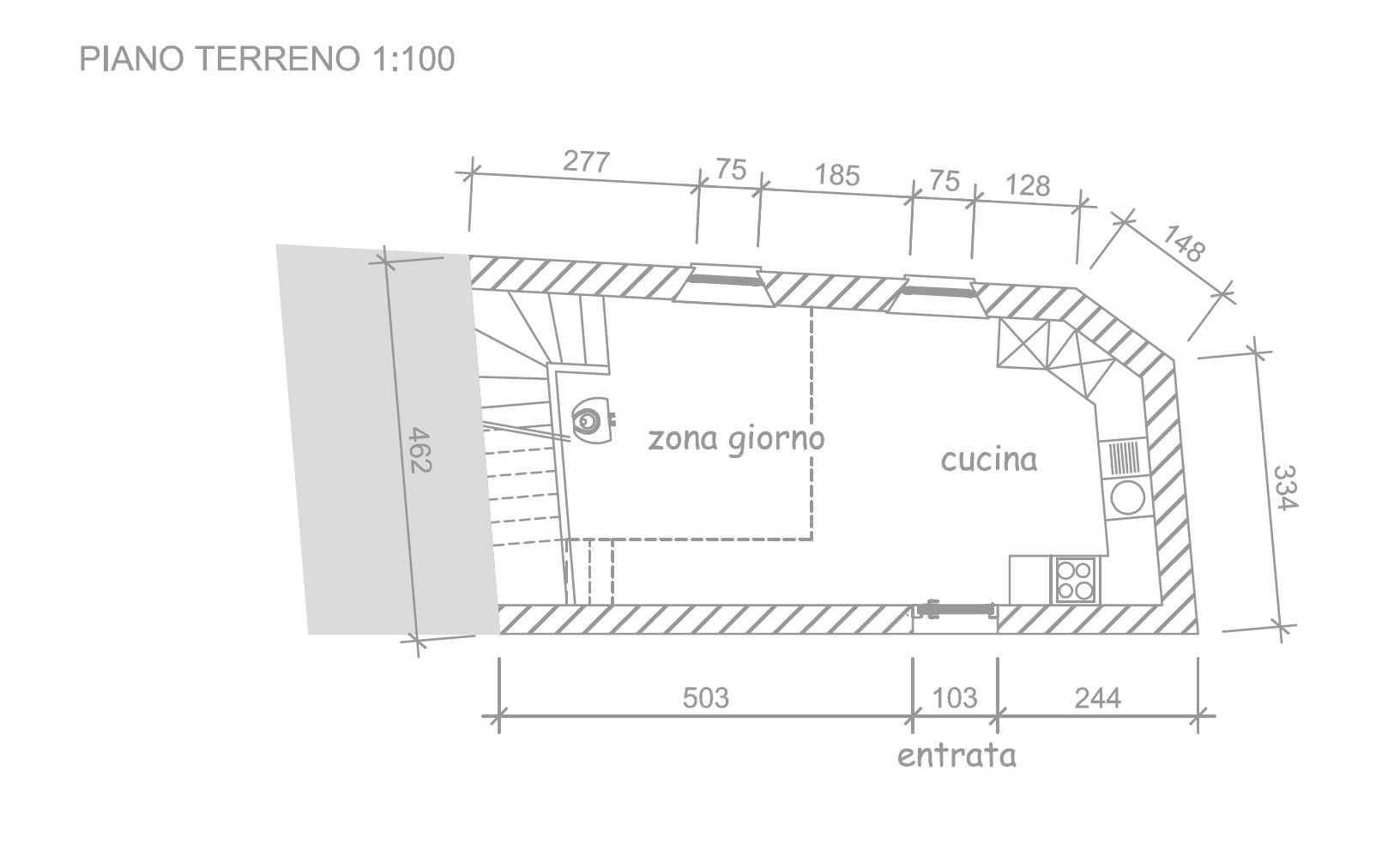 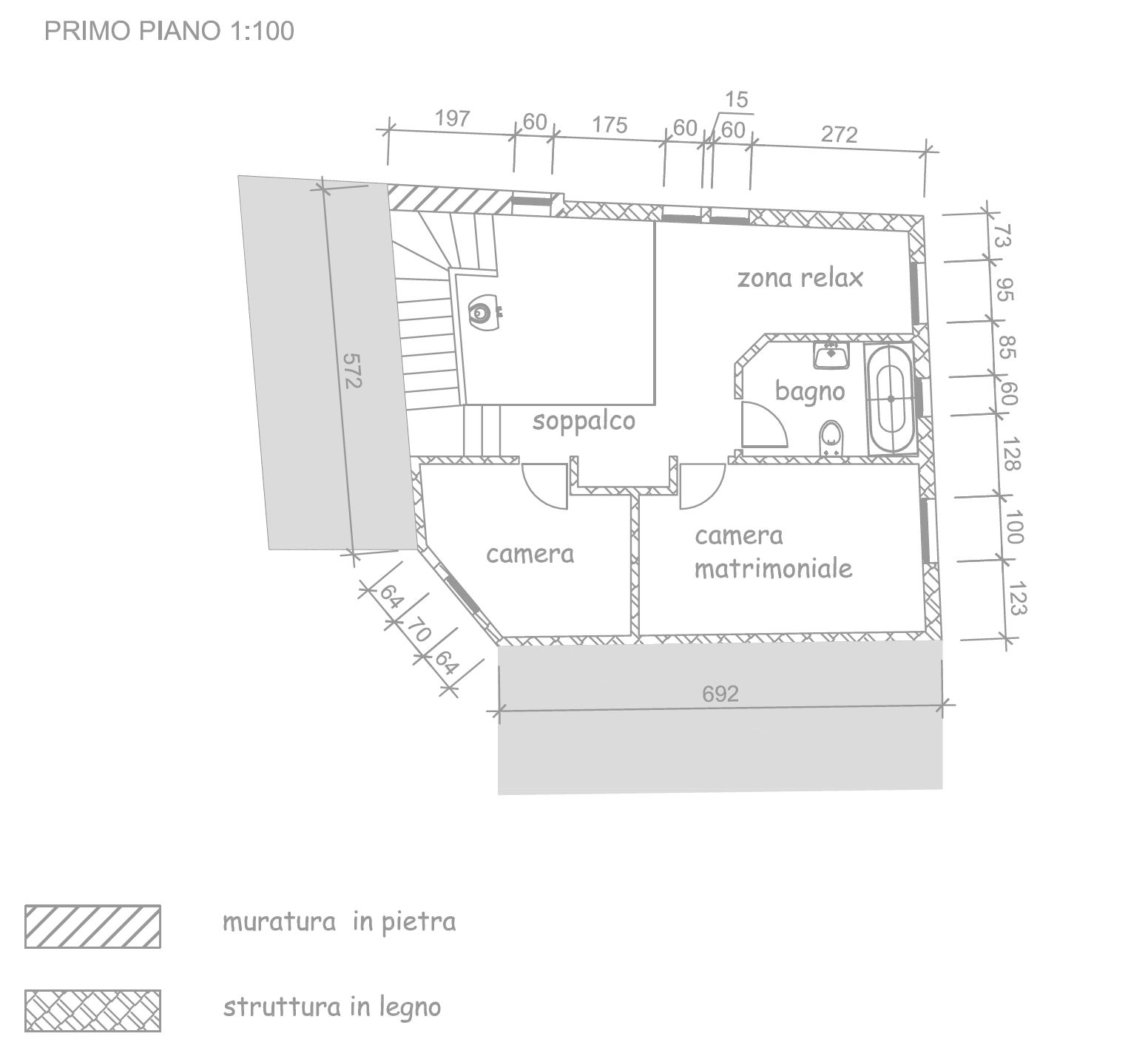 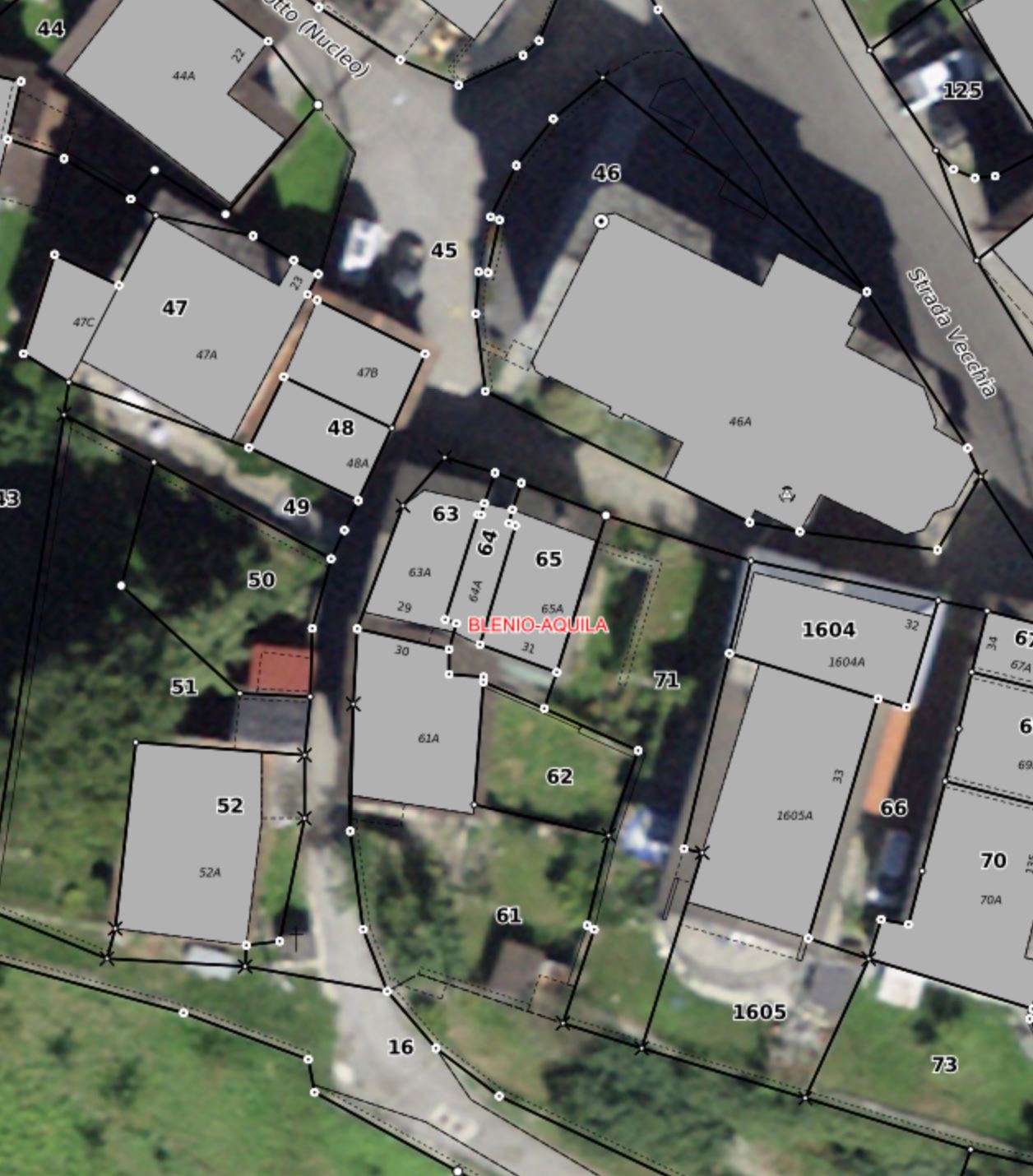 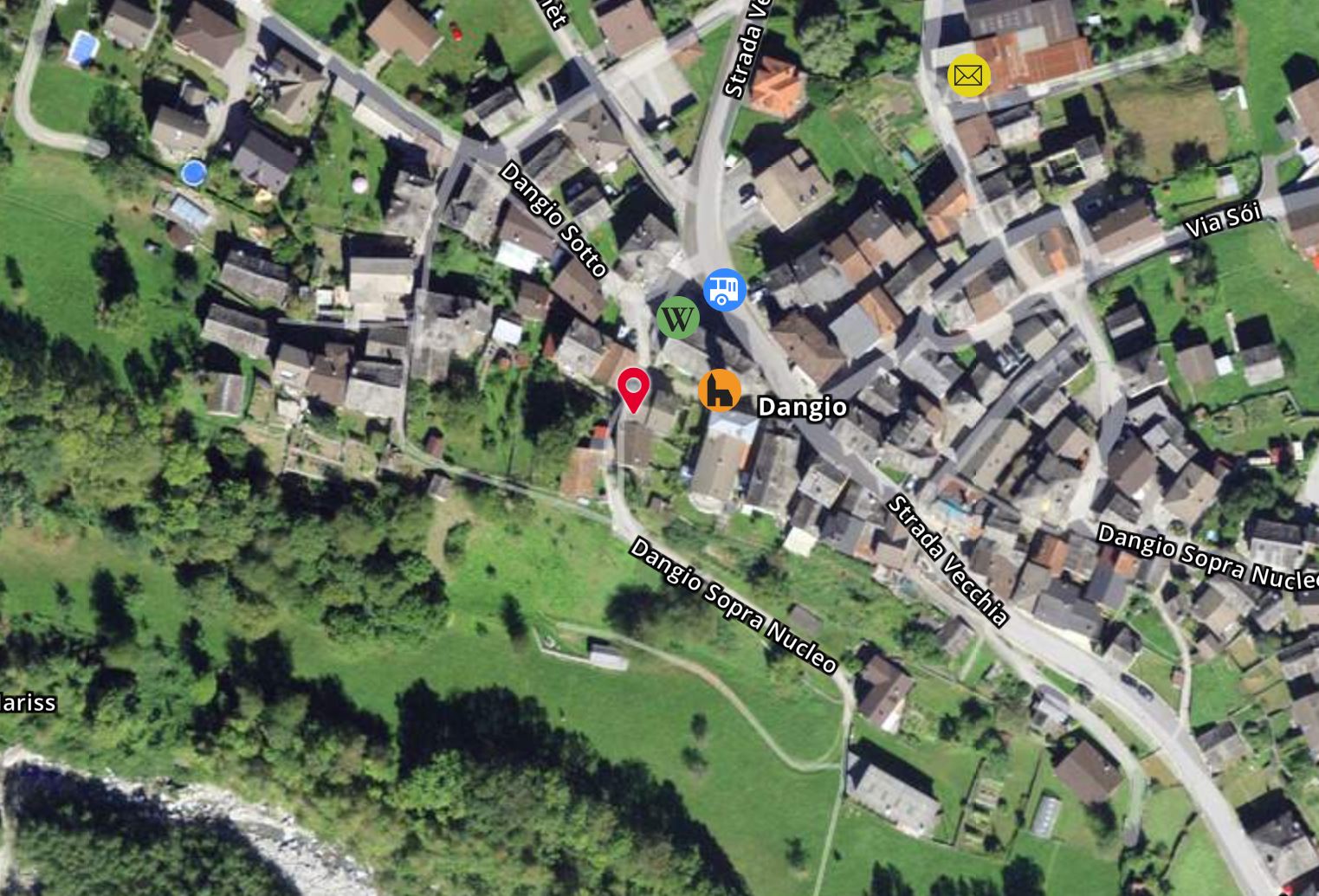 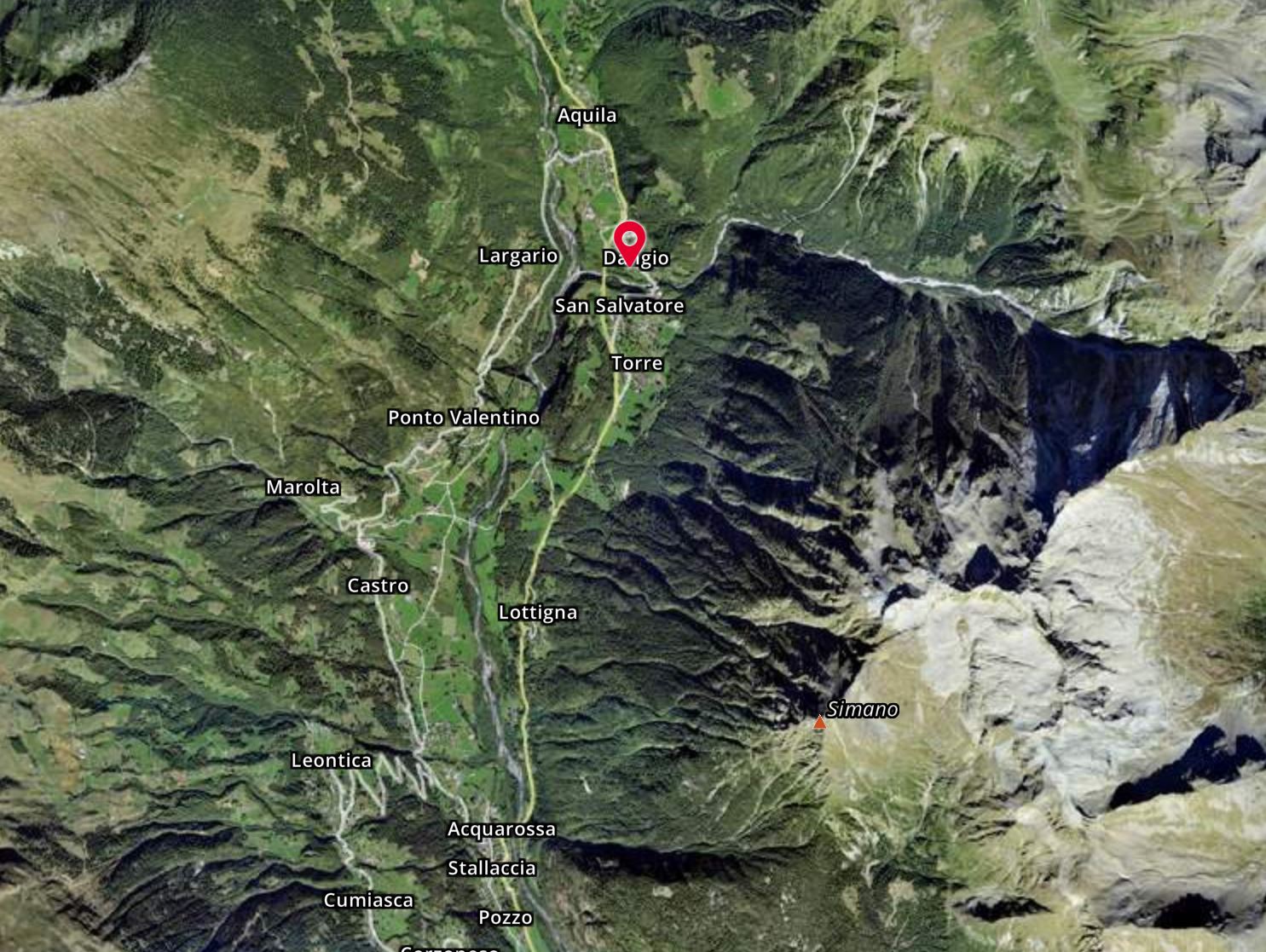   TICINO | Ascona       TICINO |   Dangio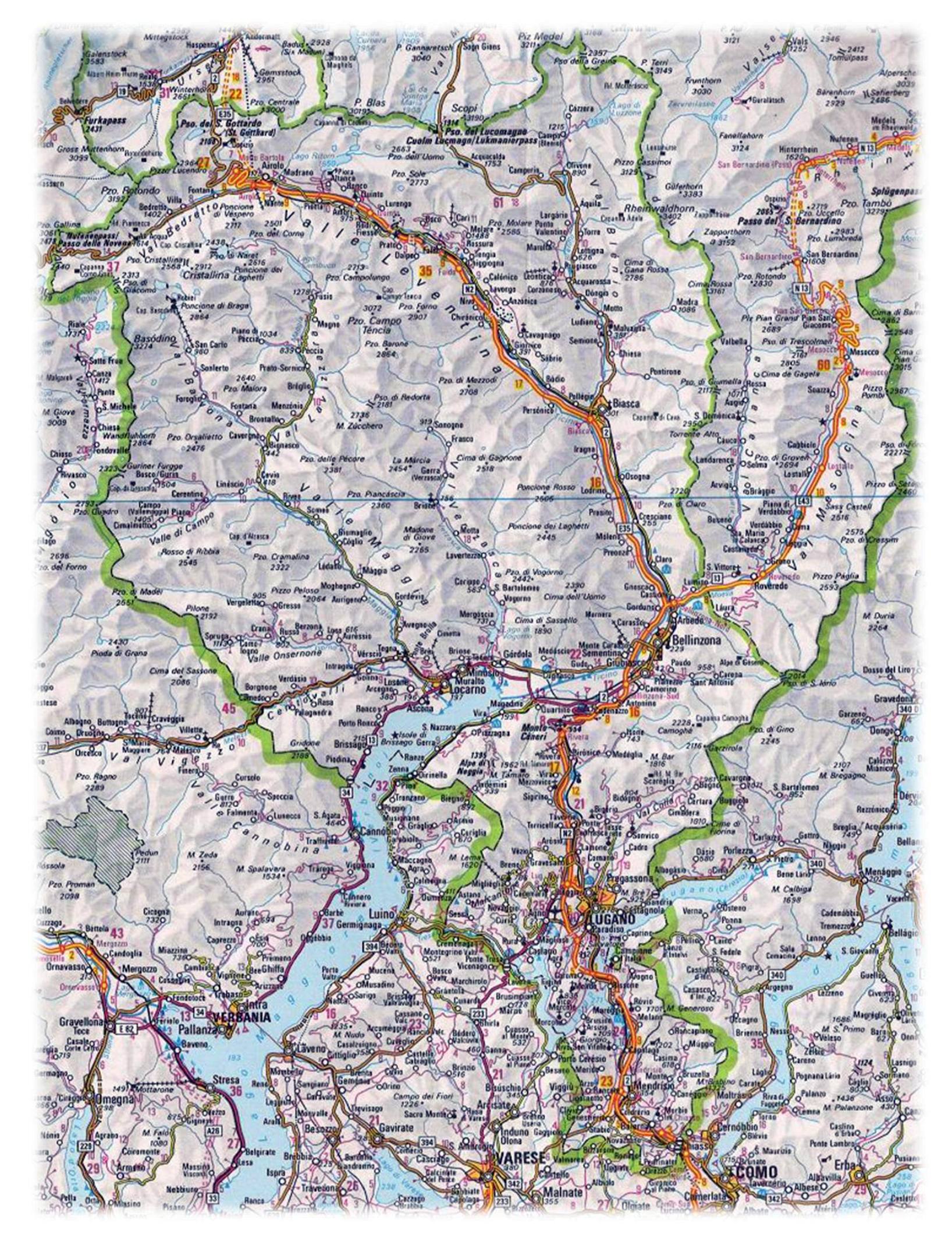 